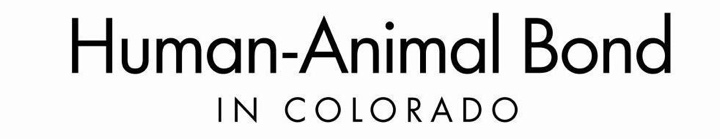 Colorado State University – School of Social Work – 1586 Campus Delivery – Fort Collins, CO 80523 – 970-491-2776 – HABIC@colostate.eduHABIC Animal Characteristics ProfileMember:Animal:Please describe animal:Age:Sex:  Male   Female Neutered  SpayedColor:Weight:Personality:Limitations:Likes/Dislikes:Commands known:If there is a need to cancel the HABIC session, please indicate phone number(s) where a message can be left.Work:Home: